ТРЕНАЖНАЯ КАРТАНА УЧЕБНОЕ МЕСТО: «Выполнение приемов «Положить оружие», «К ОРУЖИЮ», «В РУЖЬЕ»Цель тренировки:Совершенствовать навыки юнармейцев в правильном выполнении строевых приемов с оружием: «Положить оружие», «К оружию», «В ружье»;Проверить и оценить выполнение отработанных строевых приемов.Время:		60 минут.Место занятия:	Строевой плац.Материальное обеспечение:Стрелковое оружие (макет) на каждого обучаемого;Оборудование строевого плаца.порядок проведения тренировкиРазучивание строевого приема по разделениямДля выполнения приема «положить оружие» по разделениям на три счета подается команда: «Положить оружие, по разделениям: делай – РАЗ, делай – ДВА, делай – ТРИ».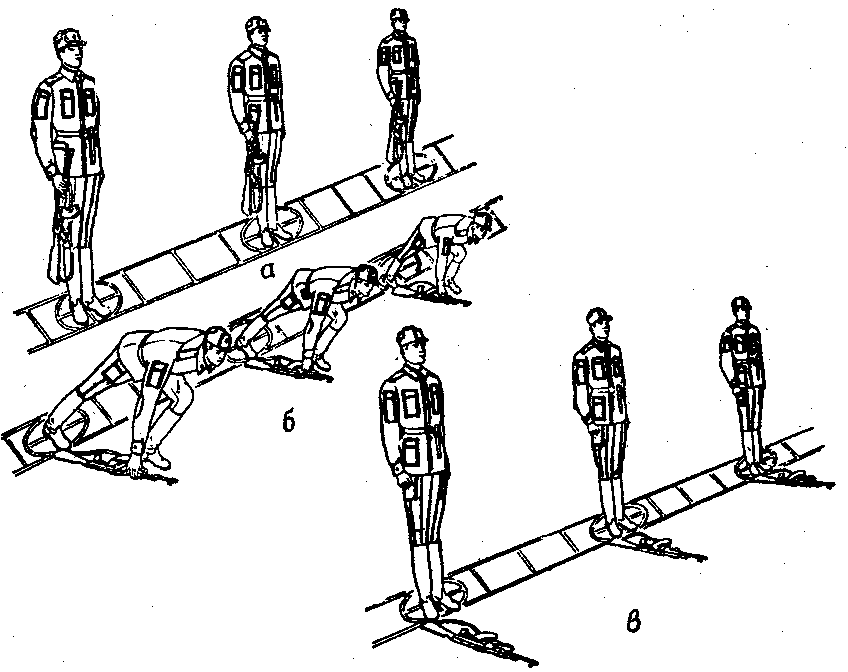 По счету «делай – РАЗ» взять автомат в правую руку (рис. а). По счету «делай – ДВА» сделать левой ногой шаг вперед, нагнуться и положить оружие на землю рукояткой затвора (затворной рамы) вниз, затыльником приклада у носка правой ноги (рис. б). По счету «делай – ТРИ» выпрямиться, приставить левую ногу к правой и принять строевую стойку (рис. в).Для выполнения приема «в ружье» по разделениям на три счета подается команда: «В ружье, по разделениям: делай – РАЗ; делай – ДВА; делай – ТРИ».По счету «делай – РАЗ» сделать левой ногой шаг вперед и, нагибаясь, взять оружие в правую руку, при этом правая нога должна быть прямой. По счету «делай – ДВА» выпрямиться и приставить левую ногу к правой, оружие держать в правой руке. По счету «делай – ТРИ» взять оружие в положение «на ремень» и принять строевую стойку.№ п.п.Действия руководителя тренировкиДействия обучаемыхХарактерные
ошибки1.Строю подразделение в развернутый одношереножный строй, для этого подаю команду: «Отделение (расчет), в одну шеренгу – СТАНОВИСЬ».Выхожу на середину строя и довожу, что оружие кладется на землю и берется с земли по команде и самостоятельно без команды, когда юнармейцу предстоит выполнять действия без оружия.Для выполнения строевого приема в составе отделения подаются команды, например: «Отделение. Положить ОРУЖИЕ», «Отделение. К ОРУЖИЮ» и затем «В РУЖЬЕ».Образцово показываю порядок выполнения строевых приемов в целом. Для этого командую: «Показываю. Команду подаю сам себе. Смотрите», а затем подаю команду: «Положить ОРУЖИЕ» и показываю порядок выполнения данного приема, находясь левым (правым) боком к строю. После того как прием будет выполнен, подаю команду «В РУЖЬЕ» и выполняю данный прием. Показ строевых приемов сопровождаю кратким пояснением.В случае невозможности самому образцово показать порядок выполнения строевых приемов, вызываю для их показа наиболее подготовленного юнармейца. В этом случае он выполняет строевые приемы по моей команде.Строятся на указанном мной месте (слева от меня) в одну шеренгу по штату (ранжиру).Находясь в одношереножном строю, наблюдают за действиями руководителя тренировки (наиболее подготовленного юнармейца), запоминают команды и порядок выполнения элементов строевых приемов.2.Размыкаю подразделение на четыре шага, для чего подаю команду, например: «Отделение (расчет), вправо на четыре шага – Разом-КНИСЬ» и приступаю к тренировке строевых приемов в составе отделения.Сначала подаю команду, например: «Отделение (расчет). Положить ОРУЖИЕ», после правильного его выполнение подаю команду «Разойдись». Затем отрабатываю с подразделением следующий прием, для чего подаю команду, например: «Отделение (расчет). К ОРУЖИЮ» и только после этого подаю команду «В РУЖЬЕ».Во время тренировки перехожу от одного юнармейца к другому, проверяю правильность их действий и исправляю допущенные ими ошибки.Оцениваю выполнение отработанных строевых приемов и заполняю карточку контроля.По команде руководителя тренировки приступаю к отработке следующего вопроса тренировки.Размыкаются на указанное количество шагов.Обучаемые выполняют команды, и производят следующие действия:При выполнении команды «Положить оружие»:берут автомат в правую руку;делают левой ногой шаг вперед, нагибаются и ложат оружие на землю рукояткой затвора (затворной рамы) вниз, затыльником приклада у носка правой ноги;выпрямляются, приставляют левую ногу к правой ноге и принимают строевую стойку.При выполнении команды «К оружию»:юнармейцы становятся слева от оружия и принимают строевую стойку, при этом носок правой ноги должен находиться на линии затыльника приклада.При выполнении команды «В ружье»:делают левой ногой шаг вперед и, нагибаясь, берут оружие в правую руку, при этом правая нога должна быть прямой;выпрямляются и приставляют левую ногу к правой ноге, оружие держать в правой руке;берут оружие в положение «на ремень» и принимают строевую стойку.При выполнении строевого приема «Положить оружие» допущены ошибки:при нагибании правая нога сгибается в колене;по предварительной команде оружие берется в правую руку с наклоном корпуса, а по исполнительной – не делается полный шаг левой ногой, и юнармейцы не смотрят вперед.При выполнении строевого приема «К оружию» допущены ошибки:не принята строевая стойка;носок правой ноги расположен не у затыльника приклада;При выполнении строевого приема «В ружье» допущены ошибки:не делается полный шаг левой ногой вперед, и юнармейцы не смотрят вперед;сгибается в колене правая нога.